Концепция духовно-нравственного воспитания российских школьников.Концепция духовно-нравственного воспитания российских школьников разработана в соответствии с требованиями Закона «Об образовании» (ст.7 «Федеральные государственные образовательные стандарты», ст. 9 «Образовательные программы»), а также проектом Федеральных государственных образовательных стандартов общего образования, подготовленным Российской академией образования. Концепция включает обоснование общенационального педагогического идеала, систему требований к задачам, условиям и результатам воспитания школьников, к структуре и содержанию программ воспитания и социализации учащихся общеобразовательной школы, а также систему базовых общенациональных ценностей, на основе которых могут быть выстроены программы воспитания и социализации обучающихся.СодержаниеВведение 
1. Национальный воспитательный идеал 
2. Цель и задачи воспитания школьников 
3. Духовно-нравственное развитие гражданина России 
4. Ценностные установки обучения и воспитания в системе общего образования 
5. Система воспитательной работы общеобразовательной школы 
6. Управление воспитательным процессом 
7. Взаимодействие школы, традиционных российских религиозных организаций, институтов гражданского общества в духовно-нравственном воспитании школьников 
8. Примерные требования к условиям воспитания и социализации учащихся 
ЗаключениеВведениеВ Послании Федеральному Собранию Российской Федерации 5 ноября 2008 г. Д.А.  Медведев обратился к «ценностям, общественным идеалам и нравственным принципам», которые лежат в основе современной государственной политики, «выстраданы и выверены за века» отечественной истории и без которых «мы не можем представить себе нашу страну». Президент назвал важнейшие из этих ценностей: СПРАВЕДЛИВОСТЬ; СВОБОДА личная и национальная, а также свобода предпринимательства, слова, вероисповедания, выбора места жительства и рода занятий; ЖИЗНЬ ЧЕЛОВЕКА; МЕЖНАЦИОНАЛЬНЫЙ МИР; СЕМЕЙНЫЕ ТРАДИЦИИ; ЛЮБОВЬ и ВЕРНОСТЬ; ЗАБОТА о младших и старших; ПАТРИОТИЗМ; ВЕРА в РОССИЮ; ЕДИНСТВО РОССИЙСКОЙ НАЦИИ. «Таковы наши ценности, — подчеркнул он, — таковы устои нашего общества, наши нравственные ориентиры. А, говоря проще, таковы очевидные, всем понятные вещи, общее представление о которых и делает нас единым народом, Россией».Помимо важных и позитивных перемен, которые произошли в России в 1990-х гг. в развитии страны имели место и негативные явления, оказавшие деструктивное воздействие на общественную нравственность и гражданское самосознание, а также на социальную сферу. Духовная дезинтеграция общества, девальвация ценностей старшего поколения и размытость жизненных ориентиров молодежи привели к тому, что современная Россия среди стран-лидеров по числу социальных сирот, количеству разводов, самоубийств, уровню смертности от потребления алкоголя и наркотиков. В демографическом плане страна оказалось у черты, за которой может начинаться физическое вырождение нации.Быстрый демонтаж советской идеологической системы и поспешное копирование западных форм жизни, а также агрессивное вторжение ценностей рыночной экономики привели к эрозии ряда важных морально-нравственных норм и ценностных установок. Через СМИ, кино, рекламу, Интернет насаждаются модели, среди которых главная — обогащение и успех любой ценой.Невыраженность базовой системы ценностей, которые объединяют россиян в единую историческо-культурную и социальную общность, недоверие многих людей друг к другу, обществу, бизнесу и государству, неверие в себя, приводят к тому, что Россия даже в глазах значительной части своих граждан не является привлекательной для жизни страной. По данным Института социологии РАН, часто отождествляют себя с россиянами 35% респондентов, 50% — иногда, 15% имеют отрицательную гражданскую идентичность . До сих пор многие россияне в полной мере не ощущают себя гражданами России, т.е.  не обладают полноценной российской идентичностью, а каждый шестой относится к своей стране негативно.Одна из причин такого положения в том, что не актуализирована система общенациональных ценностей и приоритетов. В обществе ощущается недостаток сознательно принимаемых большинством граждан принципов и правил жизни, недостает согласия в вопросах корректного и конструктивного социального поведения, отсутствуют созидательные смысложизненные ориентиры. Есть сильное государство, но пока нет общеразделяемого представления о едином российском народе, сплоченном чувством патриотизма, укорененного в национальной истории, культуре, нравственности, имеющего общий идеал будущего.В Послании 2008 г. Президент выделил две основные социальные структуры, формирующие и развивающие ценностно-нормативную основу национального самосознания, — Конституцию страны и систему образования, прежде всего, общеобразовательную школу.Надзор государства за соблюдением Конституции способен консолидировать общество на основе содержащихся в ней ценностей и приоритетов. Эти ценности имеют характер соглашения граждан с властью на предмет соблюдения определенных правил поведения. Сами по себе законы не гарантируют того, что отраженные в них моральные нормы являются также личностными убеждениями человека, принимаются и выполняются им сознательно, добровольно, по совести и нравственному долгу. Если гражданин лишен духовно-нравственных основ (честности, доброты, искренности, милосердия), уже по той причине, что никто (за исключением, может быть, родителей) его в них не воспитывал, то и законы исполняться не будут.Свободной и законопослушной может быть нравственная личность, располагающая ценностями и убеждениями. Нравственность в отличие от морали, укоренена не столько в правовых нормах, но, прежде всего, в Отчизне, культуре, религии, народе, семье — во всем том, чему личность вручает себя целиком и свободно. Нравственность, имеющая своим источником духовность, не просто формируется, она воспитывается с малых лет. «Система образования, — подчеркивает Д.А.Медведев,  — в прямом смысле слова образует личность, формирует сам образ жизни народа, передает новым поколениям ценности нации». Общеобразовательная школа призвана содействовать консолидации нации, ее сплочению на основе отечественных духовно-нравственных ценностей и традиций перед лицом внешних и внутренних вызовов. Школа призвана создавать гражданина и воспитывать патриота, раскрывать способности и таланты молодых россиян, готовить их к жизни в высокотехнологичном конкурентном мире.В воспитании россиянина — гражданина и патриота — особо важная роль принадлежит общеобразовательной школе. Ценности формируются в семье, неформальных сообществах, трудовых, армейских и иных коллективах, в сфере массовой информации, искусства, отдыха и т.д.  Но наиболее системно, последовательно и глубоко они могут воспитываться всем укладом школьной жизни.Школьный возраст наиболее восприимчив для эмоционально-ценностного, духовно-нравственного развития, гражданского воспитания, недостаток которого трудно восполнить в последующие годы. Пережитое и усвоенное в детстве отличается большой психической устойчивостью. Особое значение имеют следующие друг за другом возрастные переходы: от дошкольного детства к школьному, от детства к подростковому возрасту, от него к юности. «Перестройка потребностей и побуждений, переоценка ценностей, — утверждал Л.С.  Выготский, — есть основной момент при переходе от возраста к возрасту» .Если школа не выполняет своей задачи формирования ценностей и основ гражданского самосознания, то у обучающегося в условиях открытого информационного пространства и ограниченного воспитательного потенциала семьи может формироваться «путаная» идентичность и моральный релятивизм. Искажения в ценностных ориентациях российского общества в начале XXI в. есть следствие игнорирования воспитания школой и отсутствия ценностнообразующей государственной политики в 1990-х гг.1. Национальный воспитательный идеалВоспитание школьников начинается с ответа на вопрос: кого будем воспитывать? Нередко воспитание рассматривается как самодостаточное явление, словно ребенок существует только для того, чтобы быть «встроенным» в какую-либо систему. Но воспитание - это комплексная социально-педагогическая технология, поддерживающая развитие человека, общества и государства, содействующая решению стоящих перед ними проблем. Воспитание ориентировано на достижение определенного идеала, т.е.  того образа человека, который имеет приоритетное значение для общества в конкретно-исторических, социокультурных условиях.Национальный воспитательный идеал — высшая цель образования, абсолютно нравственное (идеальное) представление о человеке, на воспитание, обучение и развитие которого направлены усилия основных субъектов национальной жизни: государства, семьи, школы, политических партий, религиозных и общественных организаций. Такой идеал имеет конкретно-исторический характер, соответствует условиям определенной эпохи.В средневековой Руси воспитательный идеал был укоренен в религии и представлен для православных христиан, прежде всего, в образе Христа. Православная церковь направляла и объединяла деятельность семьи, народа и даже государства в общем пространстве религиозного, духовно-нравственного воспитания. Православная вера была одним из важных факторов, обеспечивающих духовное единство народа. Чтобы удерживать страну, территория которой постоянно расширялась, нужна была общая система нравственных ориентиров, ценностей и смыслов жизни, таких как честь, верность, соборность, самоотверженность, служение, любовь. Православие объединяло русских (ими считались все принявшие православие, а не только великороссы) людей в единый народ. Именно поэтому защита русской земли приравнивалась к защите православия и наоборот, что и породило такой компонент самосознания, как образ Святой Православной Руси.В начале XVIII в. Россия стала империей, сила которой заключалась в централизации и концентрации государственной власти в руках правящего монарха. Государство возвышается над церковью, формулируется новый воспитательный идеал — «человек государственный, слуга царю и отечеству». Образовательная система ориентируется на задачи подготовки профессиональных кадров для государственных нужд. «Всяческое беззаветное служение на благо и на силу Отечества, — утверждал М.В.Ломоносов,  — должно быть мерилом жизненного смысла» . Главным в воспитании он считал формирование человека-патриота, отличающегося высокой нравственностью, любовью к науке, трудолюбием, служением России. Представление о новом воспитательном идеале, который должна была поддерживать отечественная школа, содержала книга «О должностях человека и гражданина», изучавшаяся с 1783 г. во всех учебных заведениях империи. В ней были изложены нравственные и правовые нормы того времени, среди которых забота о благе Отечества была важнейшей.Для императорской России был характерен идеал полезного государству и Отечеству гражданина. В XIX в. происходит возвращение к нравственно-религиозному подходу. Александра I отменяет чтение книги «О должностях человека и гражданина» в образовательных учреждениях, Закону Божьему возвращается статус главного учебного и воспитательного предмета. Это не меняет государственной образовательной политики, направленной на воспитание благонадежных подданных, преданных и полезных монархии и Отечеству.После октябрьской революции 1917 г., в советский период, государство обретает всю полноту власти над гражданином и его частной жизнью. В дореволюционную эпоху «обожение» власти сдерживалось православием, пониманием ценности человека как творения Божьего и его права на духовное совершенствование. Устраняя влияние церкви на общественную и личную жизнь, подавляя религиозное сознание, советское государство само претендовало на то, чтобы стать новой вселенской церковью. Власть обожествляет советский строй, превращает вождя в богочеловека, который выводит свой народ из плена капиталистического рабства и ведет его в коммунизм — Землю обетованную. Спектр жизненных смыслов сжимается до веры в коммунизм и беззаветного служения партии и советскому народу (фактически — советскому строю). Важнейшей педагогической задачей становится формирование советского человека, строителя коммунизма.Конец прошлого и первые годы нынешнего века — особое время в российской истории и образовании. Этот исторический период порождает собственный педагогический идеал — свободная в своем самоопределении и развитии личность.В определении современного национального воспитательного идеала необходимо опираться на отечественные традиции и сохранять преемственность по отношению к воспитательным идеалам предшествующих эпох.Российская школа призвана к воспитанию личности свободной, творческой, инициативной, саморазвивающейся. Наличие такой личности делает возможными частное и коллективное преуспевание и развитие. При этом надо помнить, что человек становиться личностью только в обществе. Необходимо говорить не об абстрактном личностно ориентированном воспитании вне времени, культуры и общества, а о воспитании личности гражданина России. В этом плане современный гуманистический идеал актуализирует такие качества личности, как патриотизм, гражданственность, служение Отечеству, приверженность традиции.В условиях, когда государство и общество стоят перед необходимостью модернизировать страну, большое социальное и политическое значение приобретают солидарная устремленность в будущее, нацеленность на достижение качественно нового общественного состояния, наполненность личной жизни социальными смыслами. Устремленность в будущее не может сопровождаться разрывом с прошлым. Патриотическая, творческая, созидательная личность должна не только любить Россию, но по гражданскому долгу и по совести нести ответственность за свое Отечество перед историей, современниками, потомками. Модернизация России не самоцель, а способ сделать жизнь в нашей стране нравственнее, гуманнее, человечнее, комфортнее. Чтобы придать модернизации гуманистическое и нравственное измерение, необходимо включить в систему воспитания также традиционные для России религиозные ценности.Выбор национального воспитательного идеала осложняется фрагментированностью российского общества по этническому, религиозному и социальному признакам. Представители разных общественных групп могут иметь разные ценности. Законное право каждого человека и коллективного сообщества — обеспечивать свое социальное воспроизводство и утверждать свою идентичность в том числе и через образование. Но национальные российские ценности имеют приоритет над другими групповыми интересами и целями. Россия представляет собой единое государство, единый народ, скрепленный общими ценностями, духовными смыслами, общностью исторической судьбы.Преумножение российского народа в численности, повышение качества его жизни и труда, укрепление духовности и нравственности, гражданской солидарности и государственности, развитие культуры и творчества — важнейшая национальная задача.В соответствии с ней определяется и современный национальный воспитательный идеал — высоконравственный, творческий, компетентный гражданин России, принимающий судьбу Отечества как свою личную, осознающей ответственность за настоящее и будущее своей страны, укорененный в духовных и культурных традициях российского народа.Цель и задачи воспитания школьниковЦель современного образования, одна из приоритетных задач общества и государства — воспитание ответственного, инициативного и компетентного гражданина России.В проекте Федеральных государственных стандартов общего образования второго поколения процесс образования понимается не только как усвоение системы знаний, умений и навыков, составляющих инструментальную основу компетенций учащегося, но и как процесс развития личности, принятия духовно-нравственных, социальных и семейных и др. ценностей. Это позволяет выделить основные результаты воспитания, выраженные в терминах ключевых воспитательных задач. Их содержание отражает основные направления развития личности.Личностная культура:готовность и способность учащихся к нравственному самосовершенствованию и реализации творческого потенциала в духовной и предметно-продуктивной деятельности, социальной и профессиональной мобильности на основе непрерывного образования, самовоспитания и универсальной духовно-нравственной компетенции — »становиться лучше«;>сформированность ценностно-смысловых ориентаций, нравственных ценностей: честность, доброта, искренность, милосердие и др.;развитие самосознания, позитивной самооценки и самоуважения;готовность и способность открыто выражать и отстаивать свою нравственно оправданную позицию, проявлять критичность к собственным намерениям, мыслям и поступкам;способность к самостоятельным поступкам и действиям, совершаемым на основе морального выбора, принятию ответственности за их результаты, целеустремленность и настойчивость в достижении результата;трудолюбие, жизненный оптимизм, способность к преодолению трудностей;осознание ценности человеческой жизни, нетерпимость к действиям и влияниям, представляющим угрозу жизни, физическому и нравственному здоровью и духовной безопасности личности, умение противодействовать им в пределах своих возможностей.Социальная культурасформированность идентичности гражданина России на основе принятия учащимися национальных духовных и нравственных ценностей;вера в Россию, чувство личной ответственности за Отечество перед будущими поколениями;готовность молодых россиян солидарно противостоять глобальным вызовам современной эпохи;развитость чувства патриотизма и гражданской солидарности;свободолюбие как способность к сознательному личностному, профессиональному, гражданскому и иному самоопределению и развитию в сочетании с моральной ответственностью личности перед семьей, народом, Отечеством, будущими поколениями;доверие к другим людям, общественным и государственным институтам;забота о преуспевании и целостности российского народа, поддержание межэтнического мира и согласия.Семейная культурасформированность отношения к семье как к основе российского общества;приобщение к ценностям и традициям российской семьи: любовь, верность, здоровье, почитание родителей, забота о младших и старших;бережное отношение к жизни человека, продолжение рода3. Духовно-нравственное развитие гражданина РоссииХарактер организации современного воспитательного процесса определен Законом «Об образовании». Ст. 9, п. 6, устанавливает, что «основные общеобразовательные программы начального общего, основного общего и среднего (полного) общего образования обеспечивают реализацию федерального государственного образовательного стандарта с учетом типа и вида образовательного учреждения, образовательных потребностей и запросов обучающихся, воспитанников и включают в себя учебный план, рабочие программы учебных курсов, предметов, дисциплин (модулей) и другие материалы, обеспечивающие духовно-нравственное развитие, воспитание и качество подготовки обучающихся». Таким образом, духовно-нравственное развитие школьников есть первостепенной важности задача современного воспитания, государственный заказ для общеобразовательной школы.Духовно-нравственное развитие представляет собой процесс последовательного расширения и укрепления ценностно-смысловой сферы личности, формирования способности человека сознательно выстраивать отношение к себе, другим людям, обществу, государству, миру в целом на основе общепринятых моральных норм и нравственных идеалов.Ценности — это положительные значения объектов материального и духовного мира, закрепленные в определенных социальных, культурных и религиозных традиция, передаваемых от поколения к поколению. Ценности проявляются в убеждениях, сознательных действиях, вере, совести, нравственной жизни и моральных поступках, в различении добра и зла, хорошего и плохого. Они являются регуляторами сознания и деятельности, определяют жизнь семейную, общественную и государственную. Ценности задают общеразделяемые правила поведения и через них — структуру общества, характер отношений внутри него.Ценности образуют, своего рода, иммунную систему человека и общества, предотвращают негативные воздействие на личность, обеспечивают стабильность общества и государства. Ценности создают общество и нацию из социальных, этнических, конфессиональных групп. «В демократической России не должно быть принудительного гражданского согласия. Любое гражданское согласие здесь может быть только добровольным. Но именно поэтому так важно его достижение по таким коренным вопросам, как цели, ценности, рубежи развития, которые желательны и привлекательны для подавляющего большинства россиян. Одна из основных причин того, что реформы у нас идут так медленно и трудно, заключается именно в отсутствии гражданского согласия, общественной консолидации» .Ценности задают вектор и определяют эффективность модернизации общества. «Убежден, — подчеркивает В.В.Путин,  — что достижение необходимой динамики роста — проблема не только экономическая. Это проблема также политическая и, не побоюсь этого слова, в определенном смысле идеологическая. Точнее, идейная, духовная, нравственная. Причем последний аспект на современном этапе мне представляется особенно значимым с точки зрения консолидации российского общества» .Обеспечение духовно-нравственного развития личности россиянина — ключевая задача современной государственной политики, направленной на модернизацию страны. Законопослушание, правопорядок, доверие, развитие экономики и социальной сферы, качество труда и общественных отношений непосредственно зависят от принятия гражданином России национальных и общечеловеческих ценностей и следования им в жизни и общественной деятельности. Духовно-нравственное развитие гражданина есть развитие России, осуществление процесса модернизации страны в его конкретно-человеческом, социально-личностном выражении.Само по себе духовно-нравственное развитие личности — сложный, многоплановый процесс. Он неотделим от жизни человека во всей ее полноте и противоречивости, от семьи, общества, культуры, человечества в целом. Сферу педагогической ответственности можно обозначить двумя положениями.1. Личность рассматривается, прежде всего, в аспекте ее гражданственности, соответственно, программы воспитания и социализации должны обеспечивать духовно-нравственное развитие гражданина России.2. Основным инструментом педагогической поддержки духовно-нравственного развития личности гражданина является общеобразовательная школа, выстраивающая партнерские отношения с другими социальными субъектами воспитания: семьей, институтами гражданского общества, конфессиями, общественными организациями.Носителями ценностей и традиций являются социальные группы, а также этнические и религиозные сообщества. Соответственно, задача духовно-нравственного развития гражданина России может быть осуществлена посредством последовательной интеграции личности школьника в культуры составляющих российское общество социальных групп, в те этнические и религиозные традиции, которые существуют в нашей стране, а также в те, которые имеют общероссийское и мировое значение.Духовно-нравственное развитие личности россиянина в границах общего образования осуществляется в педагогически организованном процессе осознанного принятия школьником ценностей:семейной жизни;культурно-регионального сообщества;культуры своего народа, компонентом которой может быть система ценностей одной из традиционных российских религий;российской гражданской нации;мирового сообщества.Духовно-нравственное развитие представляет собой постепенное расширение ценностно-смысловой сферы личности под влиянием процессов воспитания и социализации.Духовно-нравственное развитие личности начинается в семье. Чтобы сохранить преемственность, не прерывать уже существующий процесс воспитания ребенка, школа в духовно-нравственном развитии учащихся должна сотрудничать с семьей. Необходимо создавать общее, открытое для социальной среды, школьно-семейное пространство духовно-нравственного воспитания и стремиться к тому, чтобы школа была не только учреждением, где учат, но и «социальной семьей» ребенка. Объединение семьи и школы в деле воспитания создает благоприятные возможности для укрепления гражданственности.Следующая ступень развития гражданина - осознанное принятие школьником традиций, ценностей, особых форм культурно-исторической, социальной и духовной жизни его родного села, города, района, области, края. Здесь наполняются конкретным, чувственно-выразительным содержанием через семью, родственников, друзей, школу, природную среду и социальное окружение понятия «Родная земля», «Отечество», «Малая Родина».Более высокая ступень духовно-нравственного развития россиянина — принятие культуры и духовных традиций народа или народов, в среде которых он родился и продолжает жить. Российскую идентичность и культуру можно сравнить со стволом могучего дерева, корни которого образуют культуры народов России. Нельзя стать россиянином, не будучи укоренным в тех этнических традициях, к которым человек может принадлежать как по факту своего происхождения, так и по факту начальной социализации в определенной этнокультурной среде.Ступень российской гражданской идентичности достигается в процессе развития личности, ее духовно-нравственного, гражданского, патриотического воспитания.    Россиянином становится человек, осваивающий культурные богатства российских народов, осознающий их значимость, особенности и единство в судьбе России.        Открытость миру, толерантность к другим культурам — важная ступень и характеристика духовно-нравственного развития гражданина России.     Ценностные установки обучения и воспитания в системе        общего образования         В Послании Федеральному Собранию Российской Федерации 5 ноября 2008 г. президент Д.А.Медведев отметил: «Основу нашей политики должна составить идеология, в центре которой — человек». Воспитание призвано поддерживать, развивать и укреплять человеческое в человеке, пробуждать в нем стремление к нравственному преображению, культурному, социальному и духовному развитию.         В истории отечественной педагогики можно найти указания на источники человечности. Само слово «воспитание(вос-питание)» восходит к значению «духовное питание», «питание человека из духовного источника» . В досоветскую эпоху православие и другие традиционные российские религии были важнейшими источниками духовно-нравственного развития человека. В XVIII в. появляются новые: государство, Отечество, Россия. В советский период В.А.Сухомлинский с гуманистических позиций подошел к проблеме нравственного воспитания человека. «Я усматриваю очень важную воспитательную задачу в том, — утверждал он, — чтобы привести каждого ребенка к неисчерпаемым источникам мысли, к которым бы он, став подростком, юношей, зрелым человеком, отцом детей возвращался бы потом всю жизнь. Этими источниками я считаю природу, труд, моральную красоту человеческого поведения, книгу и творчество» .          В наши дни духовные основы российского общества, «то, что можно назвать исконными ценностями россиян» были определены В.В.Путиным в докладе «Россия на рубеже тысячелетий». В качестве важнейших национальных приоритетов были названы ПАТРИОТИЗМ, ДЕРЖАВНОСТЬ, ГОСУДАРСТВЕННИЧЕСТВО, СОЦИАЛЬНАЯ СОЛИДАРНОСТЬ. Был определен также характер современной национальной идентичности, «как сплав, как органичное соединение универсальных, общечеловеческих ценностей с исконными российскими ценностями, выдержавшими испытание временем».          Источники человечности открываются на российской почве как сокровищницы национальных и общечеловеческих духовных ценностей:1. ПАТРИОТИЗМПатриотизм — чувство гордости своим Отечеством, его историей и свершениями. Это стремление сделать Россию крепче, а ее граждан — богаче и счастливее. Патриотизм — это источник силы народа. Он выражается в ценностях:Любовь к России;Любовь к своему народу;Любовь к своей малой родине;Служение Отечеству (ратное, духовное, трудовое).2. СОЦИАЛЬНАЯ СОЛИДАРНОСТЬВ нашей стране коллективные формы жизнедеятельности всегда имели приоритет над индивидуализмом. Социальная солидарность не только наша национальная традиция, но и одно из важнейших условий модернизации страны. Ее следует рассматривать как возможность личности развиваться в неагрессивной, благоприятной социальной среде, как поддержку (социальную, педагогическую, духовную и т.д.), которую общество готово оказывать человеку, как заботу личности об интересах общества. Социальная солидарность раскрывается в ценностях:Свобода личная и национальная;Доверие на всех уровнях общества;Справедливость;Милосердие;Доброта;Честь и честность;Достоинство.3. ГРАЖДАНСТВЕННОСТЬРоссийские народы образуют российскую гражданскую нацию. Их объединяет общая историческая судьба, культура, ментальность, русский язык. Россиян сплачивают глобальные вызовы эпохи, на которые можно ответить только сообща. Единство нации, в первую очередь, воплощается в российском государстве, которое необходимо рассматривать как исторически сложившийся способ взаимодействия и развития российских народов в общей социокультурной традиции. Гражданственность основана на ценностях:Правовое государство;Гражданское общество;Долг;Закон;Правопорядок;Межэтнический мир.4. ТРАДИЦИОННЫЕ РОССИЙСКИЕ РЕЛИГИИТрадиционные российские религии: православие, ислам, иудаизм и буддизм, - это источники национальной духовности. Духовно-нравственное развитие личности чаще всего происходит в душевной сопричастности человека ценностям, которые лежат в их основе. При государственные и муниципальные школы в нашей стране являются светскими учреждениями. В общеобразовательной школе ценности российских религий могут быть представлены как духовные основы российской культуры, как традиционные жизненные ценности. В таком, культурологическом, контексте школьники могут усваивать системные представления о:Вере в Бога;Религиозных организациях;Святости и благочестии5. СЕМЬЯРоссия начинается с российской семьи. Здесь впервые рождается и крепнет в ребенке понимание того, что он неслучаен в этом мире, что его существование востребовано людьми, что близкие, родные люди нужны ему, чтобы стать человеком. Семья создает человека и поддерживает его стремление к развитию, если членов семьи объединяют ценности, значение которых они хотят делить и с другими людьми:Любовь и верность;Здоровье и благополучие;Почитание родителей;Забота о старших и младших;Продолжение рода;6. ТРУД И ТВОРЧЕСТВОНет средства более важного, чтобы стать человеком, личностью, семьянином и гражданином, сделать себя и окружающий мир лучше, чем свободное творчество и каждодневный труд. Это возможно, если человек принимает ценности:Познание и истина;Креативность и инновационность;Целеустремленность и настойчивость;Трудолюбие;Бережливость7. ПРИРОДА И ИСКУССТВОРоссияне вправе гордиться своей страной, ее славной историей, великой культурой, традиционной духовностью, великолепной природой. Открыть для себя красоту российской земли, ее уникальные природные и культурные ландшафты школьники могут, приобщаясь к ценностям:Жизнь;Родная земля;Красота;Гармония8. ЧЕЛОВЕЧЕСТВОРоссийская идентичность соотносится с системой общечеловеческих ценностей. Это одно из условий ее устойчивости. У россиянина необходимо воспитывать способность к духовно-нравственному развитию через обращение к другим национальным культурам и мировому культурному наследию. В то же время он сам должен быть понятен представителям других народов, открыт и дружелюбен по отношению к ним, что возможно через принятие ценностей:Планета Земля;Мир во всем мире;Многообразие культур и народов;Прогресс человечества;Международное сотрудничествоСистема ценностей имеет ключевое значение не только для образования, но также для организации жизни в нашей стране. Такая система определяет самосознание российского народа, расставляет приоритеты общественного и личностного развития, определяет характер отношений человека к семье, обществу, государству, труду, смыслы человеческой жизни. Воспитательное пространство школы, составляющей основу государственно-общественной системы воспитания, должно наполняться ценностями, общими для всех россиян, принадлежащих к разным конфессиям и этносам, живущих в разных регионах нашей страны. Эти ценности выражают суть общенациональной концепции: «Мы — российский народ»). Это то, что объединяет всех россиян в дополнение к их этнической, религиозной, профессиональной и иной идентичности, то, что позволяет нам быть единым российским народом.5. Система воспитательной работы общеобразовательной школыСовременный национальный педагогический идеал и система базовых ценностей определяют рамочный характер культурно-воспитательного пространства российских школьников. Национальный воспитательный идеал — воспитание гражданина России — является главной педагогической задачей, задает смыслы и характер воспитательного процесса. Базовые ценности, группируемые по источникам человечности, определяют содержание, качество и количество воспитательных программ в общеобразовательной школе.Воспитание в российских школах должно начинаться с широкого, повсеместного употребления понятий «гражданин России», «россиянин», «российский народ», «Россия» непосредственно в образовательном процессе и вне его. Эти категории необходимо поставить во главу угла современной гуманитарной, образовательной политики. Российский народ вправе гордиться своим именем, а государство призвано всячески поддерживать и развивать гражданскую идентичность и социальную солидарность россиян, в том числе, средствами образования.Самосознание народа рождается из его имени. В утверждении самого понятия «российский народ», в его звучании, уместном употреблении, созвучии с именами народов России, актуализации в контексте социальных и личностных проблем прошлого и настоящего берет свое начало воспитание российской гражданской идентичности у школьников. Ведущим субъектом общественной жизни в нашей стране является российский народ и каждый гражданин Российской Федерации — в первую очередь россиянин. Последовательность и терпеливость в этом вопросе диктуются тем, что дети приходят в школу с уже полученными в семье знаниями о своей этнической принадлежности. Тот факт, что все мы принадлежим к единому российскому народу, необходимо объяснять детям из русских, башкирских, чеченских и иных семей. Национальная российская идентичность не поглощает этническую идентичность человека, а дополняет ее, расширяет и конкретизирует. «Российскость» как идентичность и российский народ-нация не результат внутренней унификации, а естественное наложение более широкой историко-культурной и социально-политической идентичности на множество внутренних этнокультурных различий, которые существуют среди населения страны. Задача не в том, чтобы нивелировать эти различия. Напротив, их надо укреплять и расширять, но в контексте представлений о едином российском народе, его национальных интересах, культуре, истории, судьбе, всемирном значении. Российская идентичность имеет многоуровневую структуру. Понятие «россияне», уходя своими корнями в давнюю отечественную историю, начиная от М.В.Ломоносова, Н.М.Карамзина и А.С.Пушкина, является собирательным и относится к единой российской нации. Сложная идентичность гражданина России утверждает его как полноценного, активного субъекта современного этногражданского процесса, как личность, находящую себя и активно развивающуюся на гранях разных культур, традиций, верований, мировоззрений, форм духовной и социальной жизни. То, что все мы россияне, нисколько не отрицает нашу укорененность в той или иной традиции. Напротив, наша национальная, российская идентичность делает нашу этническую идентичность более осознанной, полной и действенной. Мы принадлежим к той или иной этнической общности (народу) по факту своего происхождения и воспитания. Здесь мы мало что можем изменить, так как невластны над своим прошлым. Но если мы хотим действовать в настоящем ради лучшего будущего для себя, своих детей и потомков, мы должны сообща решать общие проблемы. Этому, в первую очередь, следует учить наших детей.Первоочередная задача воспитания в общеобразовательной школе — развитие личности гражданина России — не локализована исключительно в учебно-воспитательном процессе. Для ее осуществления необходима гражданская позиция педагогического коллектива школы. Российская идентичность не будет сформирована у школьников, если она отсутствует или имеет формальный, отчужденный характер у учителей, руководителей образовательных учреждений, родителей, иных лиц, чья деятельность определенным образом влияет на воспитание школьников. Необходимо последовательно и терпеливо взращивать национальную воспитательную культуру школы и ее социально-культурного окружения.Духовно-нравственное развитие российских школьников в общеобразовательной школе обеспечивается программами воспитания и социализации. Их может быть восемь, в соответствии с теми источниками человечности, которые были определены выше:1. ПАТРИОТИЗМ; 
2. СОЦИАЛЬНАЯ СОЛИДАРНОСТЬ; 
3. ГРАЖДАНСТВЕННОСТЬ; 
4. ТРАДИЦИОННЫЕ РОССИЙСКИЕ РЕЛИГИИ; 
5. СЕМЬЯ; 
6. ТРУД И ТВОРЧЕСТВО; 
7. ПРИРОДА И ИСКУССТВО; 
8. ЧЕЛОВЕЧЕСТВО.Программы воспитания и социализации имеют комплексный характер. Каждая разделяется на ряд подпрограмм согласно соответствующей системе ценностей. Подпрограмма получает свое название от той базовой ценности, принятие которой школьником она должна обеспечить. Например, воспитательная программа «Гражданственность» включает в себя подпрограммы: «Правовое государство», «Долг», «Закон», «Правопорядок», «Гражданское общество», «Межнациональное согласие». Таким же образом структурируются и иные воспитательные программы.Содержание воспитания в общеобразовательной школе группируется вокруг базовых национальных ценностей. В педагогическом плане каждая из них формулируется как вопрос, обращенный человеком к самому себе, поставленный педагогом перед обучающимся, как воспитательная задача, поиск решения которой направляет учебно-воспитательную деятельность. Что есть ПРАВОВОЕ ГОСУДАРСТВО, ДОЛГ, ЗАКОН, ПРАВОПОРЯДОК, ГРАЖДАНСКОЕ ОБЩЕСТВО, МЕЖНАЦИОНАЛЬНОЕ СОГЛАСИЕ? Каждая из базовых ценностей, педагогически определяемая как вопрос, превращается в ключевую воспитательную задачу. Для ее решения школьники вместе с педагогами, родителями иными субъектами духовной, культурной, социальной жизни обращаются к содержанию:общеобразовательных дисциплин;произведений искусства и кино для детей и юношества;периодической литературы, СМИ, отражающих современную жизнь;традиционных российских религий;фольклора народов России;истории своей семьи;жизненного опыта своих родителей и прародителей;общественно полезной и личностно-значимой деятельности в рамках педагогически организованных социальных и культурных практик;других источников информации и научного знания.Базовые ценности не локализованы в содержании отдельного учебного предмета, формы или вида образовательной деятельности. Они пронизывают все учебное содержание, весь уклад школьной жизни, всю многоплановую деятельность школьника как человека, личности, гражданина. Система национальных ценностей создает смысловую основу пространства духовно-нравственного развития личности. В этом пространстве снимаются барьеры между отдельными учебными предметами, между школой и семьей, школой и обществом, школой и жизнью.Целостное воспитательное пространство общеобразовательной школы структурируется множеством воспитательных программ и подпрограмм. Каждая воспитательная программа (подпрограмма) осуществляется по пяти направлениям:1. Урочная деятельность; 
2. Внеурочная деятельность (культурные практики); 
3. Внешкольная деятельность (социальные и культурные практики); 
4. Семейное воспитание; 
5. Изучение культурологических основ традиционных российских религий.Урочная деятельность. Воспитательные программы и содержащиеся в них воспитательные задачи должны быть интегрированы в содержание учебных предметов. На учебное содержание необходимо смотреть не только со стороны традиционных дидактических принципов (научности, системности, последовательности и т.д.), не менее важными являются принципы культуросообразности, культурогенеза, ценностной ориентации образования, нравственного развития личности. Система базовых национальных ценностей не только отражается в содержании обучения, но и сама оказывает существенное влияние на его организацию. Учебная деятельность формирует когнитивный компонент российской идентичности.Внеурочная деятельность. Базовые ценности должны быть отражены в содержании внеурочных воспитательных мероприятий: праздников, викторин, выставок, дискуссий, игр и т.д., — а также в деятельности кружков, секций, клубов и других форм дополнительного образования. Основной педагогической единицей внеурочной деятельности являетсякультурная практика — организуемое педагогами и воспитанниками культурное событие, участие в котором расширяет их опыт конструктивного, творческого поведения в культуре.Внешкольная деятельность. Внешкольные мероприятия: экскурсии, разнообразные десанты, сборы помощи, благотворительные, экологические, военно-патриотические мероприятия, учебные бизнес-мероприятия, полезные дела и т.д.  — организуются в пределах целостного, социально-открытого образовательного пространства. Основной педагогической единицей внешкольной деятельности является социальная практика — педагогически моделируемая в реальных условиях общественно-значимая задача, участие в решении которой формирует у педагогов и воспитанников социальную компетентность и опыт конструктивного гражданского поведения. Социальные практики позволяют школьнику получать опыт нравственно значимого поступка, переводя содержание национальных ценностей в план общественно значимой деятельности. В организации и проведении социальных практик могут принимать участие не только педагоги и школьники, но и иные субъекты гражданской деятельности: ветераны, священнослужители, деятели культуры и спорта, представители служб социальной помощи и т.д.Во внеурочной и внешкольной деятельности формируется эмоционально-ценностный и поведенческий компоненты российской идентичности. Для их развития также большое значение имеет семейное воспитание.Семейное воспитание. Интеграция воспитательных усилий семьи и школы имеет приоритетное значение на ступени начального общего образования. Школа и семья должны создавать целостное пространство духовно-нравственного развития младшего школьника. На последующих ступенях общего образования эта связь сохраняется, но на первый план выходят воспитательные отношения школы и социума. Процессы школьного и семейного воспитания необходимо синхронизировать организационно и содержательно. Каждая воспитательная подпрограмма содержит систему творческих заданий, выполнить которые ребенок может только со своими родителями. Например, в рамках подпрограммы «Бережливость» одно из заданий может быть названо «Мой семейный бюджет». Для его выполнения школьник с помощью родителей определяет статьи семейного бюджета, расходы по ним за месяц, составляет свой собственный бюджет (расходы на школу, одежду, развлечения и т.д.), оптимизирует свой личный бюджет в рамках бюджета семьи, определяет возможности экономии родительских средств, их рационального использования. Такого рода школьные семейные задания помогают родителям выстраивать содержательно наполненную и ценностно-ориентированную воспитательную деятельность. Взаимодействие семьи и школы содействует духовно-нравственному развитию и гражданскому воспитанию не только школьников, но и их родителей. Такое взаимодействие можно рассматривать как социально-педагогическую технологию нравственного оздоровления общества.Изучение культурологических основ традиционных российских религий. Приобщение к культурологическим и историческим основам российских религий рассматривается как важный вариативный компонент программ воспитания и социализации школьников. Обязательным требованием изучения определенной традиционной российской религии является сохранение целостного воспитательного пространства общеобразовательной школы. На религиозно-культурологический компонент, как и на другие компоненты духовно-нравственного воспитания (учебный, внеучебный, внешкольный, семейный), согласно Федеральным государственным образовательным стандартам, распространяются единые требования. Все компоненты воспитательного пространства общеобразовательной школы призваны обеспечивать достижение единой цели - духовно-нравственное развитие личности гражданина России.В разработке воспитательных программ общеобразовательной школы, основанных на системе базовых национальных ценностей, можно также учитывать педагогический опыт современных западных стран. Например, в воспитательной практике многих зарубежных школ используются так называемые заявления о ценностях (statement on values). Такие программные документы — своего рода этический кодекс — могут создаваться как образовательным учреждением, так и отдельным школьником. Определяя и декларируя собственные ценностные приоритеты, школьный коллектив и отдельные учащиеся принимают на себя обязательства в отношении собственного поведения, правил и ограничений. Заявления о ценностях, декларируемые школой, классом и учащимся можно рассматривать как одну из педагогических технологий воспитания социальной солидарности.6. Управление воспитательным процессомОсновным инструментом государственно-общественного управления процессами воспитания и социализации школьников является Федеральный государственный образовательный стандарт общего образования. Одна из основных идей, на которых он выстраивается, — стандарт как общественный договор. Опыт создания отечественных стандартов образования показывает, что они в состоянии эффективно выполнить свою миссию только в том случае, если их разработка и процедура принятия будут основаны на выявлении и согласовании индивидуальных, общественных и государственных потребностей в общем образовании. Периодически возобновляемый в связи с разработкой стандартов процесс общественного определения социально-образовательных потребностей вносит большой вклад в консолидацию личности, общества и государства, поскольку прямо указывает на наличие широких областей общих интересов. Поэтому миссия стандартов проявляется еще и в том, что их разработка и реализация рассматриваются в качестве предмета солидарной ответственности главных действующих сил образования.Стандарт как общественный договор, его разработка, принятие и исполнение консолидирует российское общество по основным задачам государственно-общественного воспитания детей и молодежи. Все нормативные документы в этой сфере, регламентирующие содержание, технологии, формы и методы воспитания в общеобразовательной школе должны проходить многоступенчатую общественную экспертизу, широко обсуждаться в научных, национально-региональных сообществах, общественных организациях, конфессиях. Духовно-нравственное воспитание учащихся не может полноценно осуществляться силами одной только общеобразовательной школы. Необходимо активно включать в этот процесс семью, традиционные российские религиозные организации, общественные организации, СМИ, учреждения культуры, спорта, социальной работы. Это требует учета их интересов, общественных позиций, согласия в целях, ценностях и подходах к воспитанию российских школьников, что возможно, в том числе, в рамках Федерального государственного образовательного стандарта общего образования второго поколения. Стандарт открывает перед социальными субъектами возможности участия в управлении процессами воспитания и социализации детей и молодежи и сам выступает эффективным и постоянно действующим механизмом консолидации российского общества.Единство федерального образовательного пространства — приоритет государственной образовательной политики. Оно поддерживается Стандартом с помощью единых требований к образовательному процессу, а также базовую систему общенациональных духовных ценностей, которые могут быть определены в фундаментальном ядре содержания общего образования. Система общенациональных ценностей лежит в основе концепции единой российской нации и выражает готовность основных социальных сил к гражданской консолидации на основе общих ценностей и смыслов в решении общенациональных задач, среди которых — воспитание детей и молодежи. Достижение согласия в вопросе о базовой системе национальных ценностей, фиксируемых Стандартом, позволит укрепить единство федерального образовательного пространства, придать ему открытость, диалогичность, культурный и социальный динамизм.Базовая система ценностей определяет процессы воспитания и социализации в рамках инвариантной части базисного учебного плана. Участники образовательного процесса в границах вариативной части учебного плана могут разрабатывать и осуществлять дополнительные программы воспитания и социализации школьников. Будучи компонентами целостного образовательного пространства России, они должны обеспечивать:углубленное усвоение обучающимися базовых национальных ценностей на материале этнических и региональных культур;дополнение базовой системы национальных ценностей через диалог и углубленное изучение культур народов России;удовлетворение социокультурных потребностей обучающихся и их родителей.Концепция гражданской нации, включающая систему базовых общенациональных ценностей, не имеют ничего общего с единообразием нации и ее ценностной, духовной и социальной унификацией. Единство нации достигается в диалоге различных социальных сил и поддерживается их открытостью друг другу, готовностью сообща решать общенациональные проблемы, в том числе — воспитывать новые поколения россиян. Развитие культур народов нашей страны возможно лишь при условии существования и развития самой России, в противном случае это уже будут какие-то другие культуры и народы. Поэтому культурный, этнический, религиозный плюрализм реально достижим лишь при наличии общенациональной основы для политической, социальной, экономической жизни, диалога и расцвета культур всех народов нашей страны.В основе педагогического управления процессами духовно-нравственного развития личности обучающегося лежит убеждение педагогов в том, что школа — это не только место, где можно получить новую информацию, а затем — и аттестат об образовании. Школу необходимо рассматривать как важнейший социальный институт, который во взаимодействии с другими субъектами социализации создает необходимые условия для духовно-нравственного, интеллектуального, социального, эстетического и в целом — человеческого развития обучающегося. Обучение — только один из компонентов личностного развития. Новая российская школа должны стать важнейшим, структурообразующим компонентом культуро-социо-педагогического пространства развития личности гражданина России. Она должна стать средоточием не только интеллектуальной, но также гражданской, духовной, культурной жизни школьника.Нет другого способа стать человеком, кроме одного, — быть им. Воспитание в школе — это не особая педагогическая, реализуемая в рамках отдельного учебного курса или мероприятия. Это вся школа, открытая для жизни и открывающая перед учащимся настоящую Россию в ее историческом и духовном величии, широте социальных, культурных, экономических возможностей. Воспитывает весь уклад школьной жизни. Соответственно и педагогическое управление воспитанием должно охватывать все компоненты и сферы школьного образования, а также семейное воспитание и внешкольную социокультурную деятельность.Задача управления воспитанием в начальной школе, в сопоставлении с последующими ступенями общего образования, решается органично в силу того, что классный руководитель является и основным организатором школьной жизни учеников. Последний аспект его деятельности следует значительно усилить. Это можно сделать, придав существенно большее педагогическое значение проводимому раз в неделю классному часу. Он становится классным воспитательным часом и уже не столько возможностью реагировать на спонтанно возникшие педагогические ситуации, сколько системой планомерной организации жизни детского коллектива. Классный руководитель обеспечивает:педагогическую поддержку решения школьниками межпредметных воспитательных задач;подготовку и проведение внеклассных и внешкольных воспитательных мероприятий;участие в добровольных детских разновозрастных организаций различной направленности;координацию программ семейного и школьного воспитания;содействие в решении индивидуальных проблем духовно-нравственного развития детей.На ступени основного общего и полного общего образования управление воспитанием усложняется. Если в начальной школе воспитательное пространство в основном ограничено школой и семьей, то в средней и старшей школе существенно возрастает значение программ социализации школьников. В пространство духовно-нравственного развития ученика дополнительно включаются такие социальные субъекты, как традиционные российские религиозные организации, национально-культурные, ветеранские, военно-патриотические, экологические и иные общественные организации, учреждения культуры и спорта, детско-юношеские и молодежные организации. В присвоении школьниками базовых национальных ценностей большую роль начинают играть социальные и культурные практики, предусматривающие участие школьников в решении актуальных социальных, экологических, экономических, культурных и иных реальных проблем села, района, города, региона. Организация воспитательного процесса в системе «школа — семья — социум», очевидно, потребует возвращения в общеобразовательную школу профессиональных педагогов-воспитателей.Важным условием педагогического управления является получение объективной информации о реализации программ воспитания и социализации школьников. Результаты освоения таких программ диагностируются в ходе неперсонифицированных мониторинговых исследований и в таком качестве являются основанием для принятия управленческих решений. Такие исследования позволяют получать информацию об уровне освоения самих программ и обобщенные данные о моральной атмосфере в школьных коллективах. Оценка личностных достижений школьников в процессе духовно-нравственного развития может осуществлять с помощью портфолио.Портфолио — это способ фиксирования, накопления и оценивания педагогами, родителями и самим учеником результатов его духовно-нравственного развития. Портфолио составляется по каждой воспитательной программе и разделяется по ступеням образования: начальная, средняя и старшая школа. В портфолио осуществляется последовательное накопление результатов выполнения учеником воспитательных задач в рамках соответствующей воспитательной программы. Портфолио — нечто большее, чем папка школьных и семейных работ, отчетов о выполнении культурных и социальных практик. Оно представляет собой педагогически спроектированную и методически организованную индивидуальную подборку материалов, последовательность которых демонстрирует усилия, динамику и достижения ученика в освоении определенных духовных ценностей в рамках воспитательной программы. Технология портфолио делает процесс духовно-нравственного развития школьника открытым, объективным и корректируемым со стороны педагогов и родителей. В сочетании с личным «заявлением о ценностях» портфолио предоставляет учащимся широкие возможности для нравственной рефлексии.Единство социального и педагогического управления воспитанием российских школьников может быть достигнуто посредством возрождения детско-юношеских и молодежных движение. Они, как и любое социальное движение, должны иметь исторически значимые цели и программы их достижения. Возможности для создания таких программа открывает система базовых национальных ценностей и приоритетов, составляющая смысловую основу, формирующейся в настоящее время государственной «идеологии, в центре которой — человек» (Д.А.Медведев).7. Взаимодействие школы, традиционных российских религиозных организаций, институтов гражданского общества в духовно-нравственном воспитанииПеред человечеством всегда вставали проблемы смысла жизни, смерти и бессмертия, предназначения человека. В определенный период своей жизни каждый из нас задумывается над вопросами: кто я? зачем я живу? что будет после меня? Поиск ответов на эти вечные вопросы и достижение определенного понимания основ человеческого бытия составляет суть духовно-нравственного развития человека. Самые полные ответы на эти важнейшие вопросы человечности во многих случаях давала религия.Религия присуща человеческому обществу на протяжении всей его истории и охватывает до настоящего времени подавляющую часть населения Земного шара. Всеобщность религии — один из самых впечатляющих фактов всемирной истории. Она представляет собой неотъемлемый элемент культурно-исторического развития и духовного мира отдельного человека, и человеческих сообществ. Знание и понимание этого феномена, приобщение к религиозной культуре исключительно важно для полноценного образования и духовно-нравственного становления личности.Религиозное сознание (или идентичность) — это причастность определенным религиозным идеям и ценностям, а также принадлежность к определенной религии и религиозной группе. Человек считает себя верующим, и тогда он относит себя к определенной религии: «я — буддист», или «я — православный». Члены одной религиозной группы также определяют себя, как, например, «мы — мусульмане». Это уже коллективный уровень религиозной идентичности. Однако не следует думать, что принадлежность человека, скажем, к исламской культурной традиции делает его членом всемирной исламской уммы как своего рода религиозной нации и это членство превыше всего. Гражданская национальная идентичность в современных условиях всегда выше и важнее других форм коллективных идентичностей. Мы - россияне составляем один народ-нацию, независимо от различий, которые обусловлены религией в случае, если российский гражданин считает себя верующим.Главенство гражданской национальной идентичности над религиозной есть очевидный факт нашей социальной жизни. Он обусловлен общностью исторической судьбы народов России и осознается представителями российских конфессий. Наша гражданская идентичность основана на исконных нравственных ценностях нашего народа, а важным компонентом национальной концепции «Мы — российский народ» является отечественная религиозно-культурная традиция, включающая в себя традиционные российские религии.Для полноценной российской идентификации в структуре личностного самосознания гражданина должна присутствовать определенная религиозная идентичность или знание, понимание и уважение отечественных религиозных традиций. Вне религии или личностно значимого диалога культуры и религии духовно нравственное развитие личности затруднено.Воспитательный процесс в общеобразовательной школе должен быть организован таким образом, чтобы все содержательные компоненты: научный, художественный, религиозный и др., — а также виды образовательной деятельности: учебная, внеучебная, внешкольная, семейная и др. — согласованно обеспечивали воспитание человека, гражданина и патриота. Школа и традиционные российские религиозные организации совместно с другими общественными организациями: ветеранскими, национально-культурными, экологическими и др., — а также учреждениями дополнительного образования, культуры и спорта призваны создавать единое пространство духовно-нравственного развития россиянина.Вопрос, следовательно, состоит не в том, может ли религиозная организация участвовать в воспитании и социализации школьников. Не только может, но и должна в силу того, что это часть ее миссии в мире. Религия способны обеспечить чистоту, основательность и устойчивость нравственности и общественной морали.Необходимо педагогически интегрировать традиционные российские религиозные организации, конфессии в возрождаемую в настоящее время государственно-общественную систему воспитания и социализации детей и молодежи. В ней не может быть обособленных фрагментов, социальных групп, преследующих свои, сугубо корпоративные интересы. Каждая особая часть этой системы, сохраняя свои принципы, содержание, традиции, должна содействовать достижению общенациональной цели - духовно-нравственному воспитанию гражданина России. Если гражданская идентичность ослабляется или разрушается, то глубокие трещины идут по всем поддерживающим ее компонентам. Поэтому воспитание патриотизма и гражданственности, развитие духовности и нравственности есть надежный способ пробуждения и укрепления в народе религиозного чувства.С начала 1990-х гг. в содержание образования на уровне как регионального (национально-регионального), так и школьного компонента Государственного образовательного стандарта общего образования стали вводиться отдельные модули, курсы по истории и культуре традиционных для России религий: «Основы православия» («Основы православной культуры»), «Основы ислама», «Основы буддизма», «История мировых религий» и др. Характерными формами сотрудничества государственных и муниципальных органов управления образованием, государственных и муниципальных образовательных учреждений с конфессиями являются координационные советы и смешанные комиссии по вопросам нравственного воспитания, в которые включены представители как государственных и муниципальных органов образования, так и конфессий (обычно — РПЦ), совместные научные конференции государственных образовательных учреждений и церкви, поддержка государственными и муниципальными органами проводимых церковью чтений (как правило, рождественских), летних лагерей для школьников, организация конкурсов работ учащихся, участие представителей религиозных организаций в переподготовке преподавателей.В нашей стране накоплен опыт диалога государства, общества, школы и отечественных религиозных организаций. Он должен быть сохранен и преумножен. Дальнейшее укрепление позиций традиционных религиозных организаций в обществе может обеспечить их активное участие в программах воспитания и социализации российских школьников. Религиозные организации обладают высоким духовным авторитетом, большим опытом миссионерской деятельности, что позволяет им самим разрабатывать и осуществлять социальные программы духовно-нравственного развития детей и молодежи, а также привлекать к их реализации семью, общественные организации, учреждения культуры, спорта, СМИ.Инфраструктура совместного общественного служения религиозных организаций и школы, являющаяся важным компонентом воспитания учащихся, может быть выстроена в системе региональных центров духовно-нравственной культуры (ДНК). Они созданы во многих субъектах Российской Федерации. В Белгородской области, например, функционируют более 60 таких центров, находящихся в подчинении и министерства образования области, и Православной Церкви.Центры ДНК могут создаваться всеми традиционными российскими религиозными организациями в городах, районах, областях, субъектах РФ. Их работу целесообразно ориентировать на общеобразовательные школы. Содержание деятельности центров может быть согласовано с содержанием школьных программ воспитания и социализации обучающихся. Центры разрабатывают и реализуют собственные социально-воспитательные программы, которые продолжают, дополняют, углубляют воспитательные программы общеобразовательной школы, выводят их за пределы образовательного учреждения, открывают их для социального служения. Могут разрабатываться программы по направлениям: социальная благотворительность, паломническо-трудническое служение, патриотическое воспитание, туристско-краеведческая работа, экологическое воспитание, художественно-эстетическое воспитание и др. Воспитательные программы включают социальные и культурные практики: паломнические поездки, военно-патриотические мероприятия, помощь старикам, сиротам, беспризорным детям, охрана памятников, исторического наследия, экологические и трудовые мероприятия. Каждая из них — это определенное личностно и социально значимое дело, за которое берутся и делают миром школьники, священнослужители, верующие.Центры ДНК, разрабатывающие программы духовно-нравственной социализации школьников и действующие в тесном контакте с общеобразовательными школами, могут финансироваться из государственного и местных бюджетов. Это предусмотрено Законом «О свободе совести и религиозных объединениях». Ст.18,  п.3.  определяет, что «государство оказывает содействие и поддержку благотворительной деятельности религиозных организаций, а также реализации ими общественно значимых культурно-просветительских программ и мероприятий». Бюджетное финансирование воспитательных программ центров ДНК может осуществлять в виде грантов на конкурсной основе по решению региональных и муниципальных органов управления образованием. В разработке и реализации своих воспитательных программ центры ДНК могут сотрудничать с общественными организациями, организациями социальной защиты и опеки, спортивными, военными, ветеранскими организациями, СМИ.8. Примерные требования к условиям воспитания и социализации учащихсяВ Законе «Об образовании», ст. 7, п.4.2., сказано, что Федеральные государственные образовательные стандарты «включают в себя требования к условиям реализации основных образовательных программ, в том числе кадровым, финансовым, материально-техническим и иным условиям». Таким образом, система требований к основным образовательным программам, включающим в себя программы воспитания и социализации обучающихся, есть важный норматив, фиксируемый в Федеральном Законе. В числе «иных условий» могут быть определены те, которые несводимы к «кадровым, финансовым и материально-техническим», но необходимы для полноценного осуществления духовно-нравственного развития обучающегося и становления его гражданского самосознания. Требования к условиям воспитания и социализации школьников должны быть реализованы в каждой государственной и муниципальной общеобразовательной школе, которая позиционирует себя в едином федеральном воспитательном пространстве.В числе таких требований:создание (наличие) культурно-воспитательной среды образовательного учреждения, воссоздающей ценности (символы) российской нации, народов РФ, территориально-регионального и местного сообщества;создание (наличие) социально-воспитательной среды образовательного учреждения, воссоздающей символы российской государственности: герб, флаг, гимн, изображения лидеров государства и знаменитых людей российской истории, государственные праздники, памятные даты национальной истории и другие;создание (наличие) эколого-воспитательной среды образовательного учреждения, воссоздающей ценности здорового образа жизни, бережного отношения к своей жизни, жизни других людей, природы, планеты в целом;создание (наличие) эстетической среды образовательного учреждения, воссоздающей ценности красоты, гармонии, совершенства в архитектурном и предметном пространстве школы;создание (наличие) школьной воспитательной среды, воссоздающей историю данного образовательного учреждения, его культурные, педагогические и другие традиции, портреты и биографии замечательных педагогов и выпускников, другие события ее прошлого и настоящего;работа школы с семьей, систематическое привлечение родителей и прародителей обучающихся к разработке и осуществлению школьных программ воспитания и социализации обучающихся;взаимодействие общеобразовательного учреждения при разработке и реализации программ воспитания и социализации обучающихся с социальными субъектами воспитания: ветеранскими, экологическими, национально-культурными и иными общественными организациями, традиционными российскими религиозными организациями, армией, органами охраны правопорядка;взаимодействие общеобразовательного учреждения при разработке и реализации программ воспитания и социализации обучающихся с учреждениями дополнительного образования, культуры и спорта;установление и совершенствование системы межпредметных связей, содержательно раскрывающих базовые национальные ценности, на освоение которых обучающимися направлены программы воспитания и социализации;интеграция учебной, внеучебной, внешкольной, семейно-воспитательной, общественно- полезной деятельности в рамках программ воспитания и социализации обучающихся;направленность программ воспитания и социализации обучающихся на решение проблем их личной, семейной и школьной жизни, а также проблем поселка, района, города, области, республики, края, России;педагогическая поддержка детско-юношеских и молодежных организаций и движений, содействующих духовно-нравственному развитию гражданина РоссииЗаключениеВ начале 1990-х гг. в России была в значительной мере демонтирована существовавшая в СССР государственно-общественная система воспитания детей и молодежи. В новых политических и социально-экономических условиях советская система рассматривалась как покушение на духовную свободу личности, препятствие на пути ее самоопределения и развития. Опыт советских времен удерживал в общественном сознании стереотипные представления о неразрывной связи общественного и коммунистического воспитания. По этой причине вместе с отторжением несостоятельной идеологии и политической системы были во многом отвергнуты позитивные, мирового уровня достижения СССР в области развития образования и культуры.В условиях радикальных трансформаций конца 1980-х — начала 1990-х годов свою разрушительную роль сыграла также наивная вера в рынок, который все должен расставить по своим местам, всему дать настоящую цену, а также убеждение, что человек по природе своей совершен и только советский строй и коммунистическое воспитание воздействовали на него отрицательно.В те годы существенно изменилась и функция государства. Вместе с партий оно перестало быть «руководящей и направляющей силой общества». Тотальная и быстрая приватизация экономики превратила государственный аппарат в значительной мере в механизм по защите интересов отдельных элитных групп. Последние вступили в ожесточенную борьбу за возможность контролировать государство и его ресурсы. В таких условиях общенациональные стратегии могли только декларироваться, а духовная и социальная консолидация граждан, их приверженность общенациональным идеалам, ценностям, морально-нравственное оздоровление общества не только не были востребованы политическими элитами, но рассматривались как ограничивающие их корпоративные возможности.Отношение власти к воспитанию прослеживается в Законе «Об образовании». В его первой редакции (1992 г.) о воспитании говорится всего один раз и только в связи с понятием образования: «Под образованием в настоящем Законе понимается целенаправленный процесс обучения и воспитания в интересах личности, общества и государства…». В редакции 1996 г. термины «обучение» и «воспитание» были переставлены местами. Последняя редакция закона, принятая в конце 2007 г., отдает духовно-нравственному развитию, воспитанию личности обучающегося безусловный приоритет на всех уровнях образования. В настоящее время воспитание рассматривается как одна из важнейших государственных задач. В России начинает возрождаться государственно-общественная система воспитания.Этот процесс идет уже в новой ситуации. Во-первых, государство вернуло себе роль основного организатора общественной жизни и начало последовательно проводить курс на модернизацию страны, несмотря на трудности в связи с мировым экономическим кризисом.Во-вторых, развеялся миф о благотворном влиянии Запада на российскую действительность. Западные ценности, образ жизни, экономические и социальные отношения утратили однозначно позитивное значение. Международные отношения оказались жесткими и прагматичными, а ценности и цивилизационные нормы — эффективными средствами геополитического соперничества, навязывания миропорядка и властного влияния из одного центра силы.В-третьих, наступил кризис свободопреемственности, когда отдельные люди, социальные институты, нация в целом в условиях конституционно установленных демократических свобод не могут ими пользоваться ответственно и в полной мере по причине своей ролевой несостоятельности. Преувеличенное значение индивидуально-личностного начала, доминирование «свободы от» над «свободой для» в общественном сознании 1990-х гг. привели к подрыву устойчивых социальных отношений, основанных на доверии и солидарности, исключению личности из культурных контекстов, смешению культур и антикультур, диффузии ценностей. Труд, духовный и физический, социальное созидание для многими членами общества не воспиринмаются как значимые жизненные ценности. Неразвитая трудоспособность, потеря смысла труда не позволяют человеку использовать возможности, предоставляемые свободой выбора и многовариантностью современной жизни.В условиях рыночных отношений общеобразовательная и профессиональная школа во многом утратили свои традиционные функции передачи ценностей, воспитания личности человека и профессионала и, превращаясь в учреждения по оказанию платных услуг, оказались тем самым в одной социальной нише с ресторанами, магазинами и другими коммерческими организациями. Как следствие — снижение качества образования, его неспособность эффективно выполнять свою человекообразующую роль.Политический смысл происходящих сегодня в стране изменений заключен в переносе национальных приоритетов с декларации (предоставления) свободы на формирование свободоспособности. Абсолютизация понятия свободы как личностного и общественного состояния оказывается разрушительной для самого этого состояния. Свобода может оборачиваться отрицанием (отторжением) прошлого и настоящего Отечества, традиционных форм национальной жизни, ответственности перед обществом, настоящими и будущими поколениями. Свобода не является самоцелью. Она — необходимое условие полноценной личной и национальной жизни.Свободоспособность — это намерение и умение личности использовать социальные возможности для саморазвития в конструктивной общественной деятельности. Фундамент свободоспособности составляет труд в многообразии и единстве его видов — духовный, интеллектуальный, творческий, физический, семейный, общественный. Поскольку труд представляет собой способ существования и развития человека, то свободоспособность являет собой способность человека быть человеком, личностью, семьянином, гражданином. Свободоспособность существует для человека, в то время как свобода во имя себя может приносить в жертву другие человеческие жизни.Свободоспособность развивается в человеке в процессе духовно-нравственного становления, образования, труда и творчества, формируется в гражданине как умение использовать ту меру свободы, которую общество и власть предоставляют, а также постепенно ее расширять для решения все более сложных социальных задач.Воспитание свободоспособного человека — ответственной личности — предусматривает развитие у него с малых лет умения пользоваться своими силами: духовными, культурными, общественными, семейными, — а также создание такой социальной среды, в которой возможна полноценная реализация его жизненного потенциала. В воспитании свободоспособности в равной мере, но с разными возможностями участвуют школа, семья, государство, религиозные организации, СМИ и другие социальные институты.Духовное-нравственное развитие личности гражданина России является одним ключевых факторов модернизации России. Создать современную инновационную экономику, минуя человека, состояние и качество его внутренней жизни, невозможно. Темпы и характер развития общества непосредственным образом зависят от гражданской позиции человека, его мотивационно-потребностной сферы, жизненных приоритетов, нравственных убеждений, моральных норм и духовных ценностей. Воспитание человека, укрепление его интереса к жизни, любви к своей стране, потребности творить и совершенствоваться есть важнейшее условие успешного развития России.                                         ОРКСЭ      Тема: « Духовно-нравственное воспитание школьников»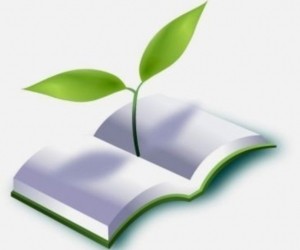                                                                                Выполнила: Блохина Е.Б.	                                                                     учитель начальных классов                                                                                ГБОУ СОШ № 373                                                                    Москва 2013